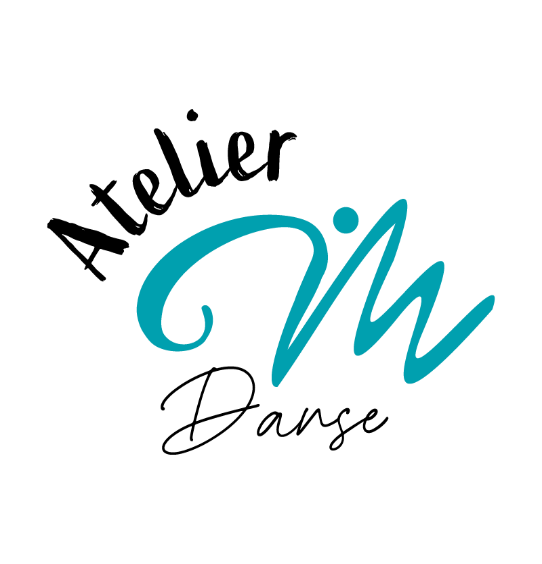 FORMULAIRE DE RE-INSCRIPTION 2023-24FORMULAIRE DE RE-INSCRIPTION 2023-24FORMULAIRE DE RE-INSCRIPTION 2023-24FORMULAIRE DE RE-INSCRIPTION 2023-24FORMULAIRE DE RE-INSCRIPTION 2023-24FORMULAIRE DE RE-INSCRIPTION 2023-24FORMULAIRE DE RE-INSCRIPTION 2023-24FORMULAIRE DE RE-INSCRIPTION 2023-24FORMULAIRE DE RE-INSCRIPTION 2023-24(Pour les élèves inscrits lors de la saison 22-23)(Pour les élèves inscrits lors de la saison 22-23)(Pour les élèves inscrits lors de la saison 22-23)(Pour les élèves inscrits lors de la saison 22-23)(Pour les élèves inscrits lors de la saison 22-23)(Pour les élèves inscrits lors de la saison 22-23)(Pour les élèves inscrits lors de la saison 22-23)(Pour les élèves inscrits lors de la saison 22-23)(Pour les élèves inscrits lors de la saison 22-23)NOM:Prenom (de l'élève):Prenom (de l'élève):Si mineur, Nom/Prenom réprésentant légal:Si mineur, Nom/Prenom réprésentant légal:Si mineur, Nom/Prenom réprésentant légal:Si mineur, Nom/Prenom réprésentant légal:Adresse email:Adresse email:●Je renouvelle mon autorisation de reproduction, de représentation de photographie et de vidéo, sans aucune condition.Je renouvelle mon autorisation de reproduction, de représentation de photographie et de vidéo, sans aucune condition.Je renouvelle mon autorisation de reproduction, de représentation de photographie et de vidéo, sans aucune condition.Je renouvelle mon autorisation de reproduction, de représentation de photographie et de vidéo, sans aucune condition.Je renouvelle mon autorisation de reproduction, de représentation de photographie et de vidéo, sans aucune condition.Je renouvelle mon autorisation de reproduction, de représentation de photographie et de vidéo, sans aucune condition.Je renouvelle mon autorisation de reproduction, de représentation de photographie et de vidéo, sans aucune condition.Je renouvelle mon autorisation de reproduction, de représentation de photographie et de vidéo, sans aucune condition.●J'ai lu et j'accepte les Conditions générales de vente 23-24.J'ai lu et j'accepte les Conditions générales de vente 23-24.J'ai lu et j'accepte les Conditions générales de vente 23-24.J'ai lu et j'accepte les Conditions générales de vente 23-24.J'ai lu et j'accepte les Conditions générales de vente 23-24.●J'ai lu et j'accepte le Règlement intérieur.J'ai lu et j'accepte le Règlement intérieur.J'ai lu et j'accepte le Règlement intérieur.J'ai lu et j'accepte le Règlement intérieur.●J'atteste sur l'honneur que mon certificat 2022 est en cours de validité ou je décide d'en fournir un nouveau.J'atteste sur l'honneur que mon certificat 2022 est en cours de validité ou je décide d'en fournir un nouveau.J'atteste sur l'honneur que mon certificat 2022 est en cours de validité ou je décide d'en fournir un nouveau.J'atteste sur l'honneur que mon certificat 2022 est en cours de validité ou je décide d'en fournir un nouveau.J'atteste sur l'honneur que mon certificat 2022 est en cours de validité ou je décide d'en fournir un nouveau.J'atteste sur l'honneur que mon certificat 2022 est en cours de validité ou je décide d'en fournir un nouveau.J'atteste sur l'honneur que mon certificat 2022 est en cours de validité ou je décide d'en fournir un nouveau.J'atteste sur l'honneur que mon certificat 2022 est en cours de validité ou je décide d'en fournir un nouveau.Conditions de règlement (cocher la mention choisie):Conditions de règlement (cocher la mention choisie):Conditions de règlement (cocher la mention choisie):Conditions de règlement (cocher la mention choisie):Conditions de règlement (cocher la mention choisie):Conditions de règlement (cocher la mention choisie):□  Je règle la totalité par chèque à l'ordre de AMCRD (Tarif du ou des cours pour l’année + adhésion individuelle ou famille)□  Je règle la totalité par chèque à l'ordre de AMCRD (Tarif du ou des cours pour l’année + adhésion individuelle ou famille)□  Je règle la totalité par chèque à l'ordre de AMCRD (Tarif du ou des cours pour l’année + adhésion individuelle ou famille)□  Je règle la totalité par chèque à l'ordre de AMCRD (Tarif du ou des cours pour l’année + adhésion individuelle ou famille)□  Je règle la totalité par chèque à l'ordre de AMCRD (Tarif du ou des cours pour l’année + adhésion individuelle ou famille)□  Je joins le mandat de prélèvement et un RIB, je choisis d'être prélevé automatiquement d'octobre 2023 à juillet 2024.Souhaitez vous une facture (attestation de paiement)     □  oui         □  non□  Je joins le mandat de prélèvement et un RIB, je choisis d'être prélevé automatiquement d'octobre 2023 à juillet 2024.Souhaitez vous une facture (attestation de paiement)     □  oui         □  non□  Je joins le mandat de prélèvement et un RIB, je choisis d'être prélevé automatiquement d'octobre 2023 à juillet 2024.Souhaitez vous une facture (attestation de paiement)     □  oui         □  non□  Je joins le mandat de prélèvement et un RIB, je choisis d'être prélevé automatiquement d'octobre 2023 à juillet 2024.Souhaitez vous une facture (attestation de paiement)     □  oui         □  non□  Je joins le mandat de prélèvement et un RIB, je choisis d'être prélevé automatiquement d'octobre 2023 à juillet 2024.Souhaitez vous une facture (attestation de paiement)     □  oui         □  non□  Je joins le mandat de prélèvement et un RIB, je choisis d'être prélevé automatiquement d'octobre 2023 à juillet 2024.Souhaitez vous une facture (attestation de paiement)     □  oui         □  non□  Je joins le mandat de prélèvement et un RIB, je choisis d'être prélevé automatiquement d'octobre 2023 à juillet 2024.Souhaitez vous une facture (attestation de paiement)     □  oui         □  non□  Je joins le mandat de prélèvement et un RIB, je choisis d'être prélevé automatiquement d'octobre 2023 à juillet 2024.Souhaitez vous une facture (attestation de paiement)     □  oui         □  nonSignature, précédée de la mention "Bon pour accord / lu et approuvé"Signature, précédée de la mention "Bon pour accord / lu et approuvé"Signature, précédée de la mention "Bon pour accord / lu et approuvé"Signature, précédée de la mention "Bon pour accord / lu et approuvé"Signature, précédée de la mention "Bon pour accord / lu et approuvé"Signature, précédée de la mention "Bon pour accord / lu et approuvé"Signature, précédée de la mention "Bon pour accord / lu et approuvé"